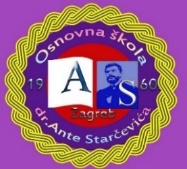 Osnovna škola dr. Ante StarčevićaZagreb, Sv. Leopolda Mandića 55Tel: 2851 - 615, 2852 - 351 Fax: 2950 - 606 E-mail: skola@os-astarcevica-zg.skole.hrKLASA: 007-01/23-01/02URBROJ: 251-135/10-23-1Zagreb, 17.03.2023.               ČLANOVIMA ŠKOLSKOG ODBORA 				                     Obavijest putem e-maila - oglasna pločaTemeljem članka 12. Poslovnika o radu Školskog odbora sazivam redovitu 20. sjednicu Školskog odbora koja će se održati 22.03.2023. godine (srijeda) u 18,00 sati u školskoj knjižnici.Za sjednicu predlažem sljedeći                                                                 DNEVNI RED:1. Imenovanje zapisničara sjednice2. Verifikacija zapisnika 19. sjednice3. Radni odnosi - učitelj/ica RN neodređeno                          - učitelj/ica RN određeno                          - učitelj/ica RN u produženom boravku određeno                          - učitelj/ica fizike neodređeno4. Podnošenje prijedloga za dodjelu „Nagrade Ivan Filipović“ za životno djelo za 2022.     godinu5. Izvršenje proračuna za 2022. g.6. Razno                                                                                                  Predsjednica Školskog odbora:    							      Danijela Domitrović, pedagog škole